Potvrzujeme, že jméno a příjmení žáka, nar.      ,trvale bytem      , ve školním roce    Českoslovanské akademie obchodní, střední odborné školy, Praha 2, Resslova 5,  ročníku oboru vzdělání .Toto potvrzení se vydává na základě žádosti .V Praze dne      ____________________podpis oprávněné osobya úřední razítko-----------------------------------------------------------------------------------------------------------------------------------------------------Potvrzujeme, že jméno a příjmení žáka, nar.      ,trvale bytem      , ve školním roce    Českoslovanské akademie obchodní, střední odborné školy, Praha 2, Resslova 5,  ročníku oboru oboru vzdělání .Toto potvrzení se vydává na základě žádosti .V Praze dne      ____________________podpis oprávněné osobya úřední razítko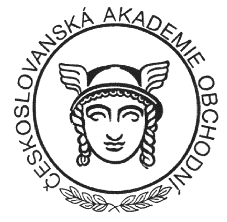 Českoslovanská akademie obchodnístřední odborná školaPraha 2, Resslova 5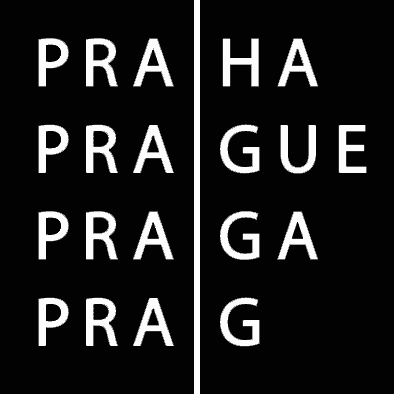 